PLANO ANUAL[2023]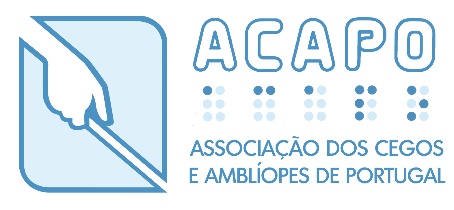 Delegação de LisboaRua Francisco Lyon de Castro, loja 121600-311 LisboaTel. +351 213 182 910 | lisboa@acapo.pt | www.acapo.ptAcronímiaNa tabela abaixo, encontram-se siglas que estão mencionadas ao longo deste documento. Na coluna 1 da tabela, encontra-se a sigla e, na coluna 2, encontra-se a sua definição.Voltar ao índiceIntrodução1. Nota IntrodutóriaA Delegação de Lisboa da ACAPO, para o ano de 2023, pretende desenvolver diversas atividades de âmbito cultural, recreativo, atividades de convívio e de promoção da saúde. Atividades estas, são planeadas ao encontro das pretensões dos nossos associados/utentes, nunca descurando o compromisso da instituição com a sua missão, em prol das pessoas com deficiência visual e o papel junto da comunidade, através de ações de sensibilização/informação, de projetos de desmistificação da deficiência visual e da criação de parcerias que contribuam para a melhoria de respostas e benefícios à nossa população alvo. A Direção desta Delegação continuará a primar pelas relações colaborativas com os municípios da área metropolitana de Lisboa, nomeadamente no Conselho Municipal para a Inclusão das Pessoas com Deficiência, com o município de Setúbal, no âmbito do Grupo Concelhio para as Deficiências, com o município de Torres Vedras, no âmbito do Gabinete de Apoio à Deficiência Visual e com a parceria que tem com a Casa Pia de Lisboa para a cedência de um espaço para a prática desportiva de Goalball. É intuito desta Direção zelar e manter as instalações e equipamentos que são apoio às suas atividades, devidamente apresentáveis confortáveis e funcionais. Deste modo, a Direção da Delegação de Lisboa procura dotar as instalações do Vale de Santo António de equipamentos, valências e atividades, que permitam uma presença dos associados de forma mais cómoda e aprazível. A Direção empenhar-se-á, também, na utilização regular das instalações da casa de treino que possui, na Damaia, com programas de reabilitação em AVD’s. Em conjunto com a Direção Nacional e a Equipa Técnica da Delegação, a Direção da Delegação de Lisboa pretende continuar a desempenhar o seu trabalho, na perspetiva de melhoria contínua através da melhoria constante da imagem institucional da ACAPO. Procurando garantir um sólido equilíbrio entre a realidade da Delegação, como caracterizado acima, e as linhas de ação traçadas para o desenvolvimento da organização como um todo, o presente Plano Anual de Atividades foi elaborado com base nos Pilares Estratégicos da ACAPO, desenvolve-se numa matriz estatutária na prossecução dos objetivos e estará associado a uma convergência de esforços entre a Delegação e a Direção Nacional. Em suma, este Plano representa, também, um comprometimento para com a execução, a nível local, de atividades específicas associadas a outras atividades desenvolvidas a nível nacional.Voltar ao índice2. Enquadramento do Plano2.1. Caracterização da Delegação e do ServiçoA Delegação de Lisboa encontra-se situada na Rua Francisco Lyon de Castro, em Entrecampos, na cidade de Lisboa, onde estão centralizados os serviços administrativos e técnicos. A Delegação tem mais dois locais de apoio às suas atividades, uma situada na Damaia, onde se encontra a CASA (Connosco Aprenda a Ser Autónomo), espaço criado para dar resposta as necessidades nas Atividades da Vida Diária sentidas pelas pessoas com deficiência visual acompanhadas pelos serviços técnicos, situando-se a outra extensão, em Lisboa, na Rua Vale de Santo António onde está o serviço de refeitório e bar. Este é um espaço que oferece várias respostas a nível associativo, lúdico, cultural e técnico. A Delegação possui uma carrinha de 9 lugares destinada ao transporte dos associados/utentes para as diversas atividades, quer culturais e recreativas, quer desportivas. Ao longo dos anos existiu sempre a preocupação da melhoria das infraestruturas e dos serviços prestados, quer na aquisição de novas instalações, quer na contratação de novos técnicos e de formação contínua dos colaboradores.A Delegação de Lisboa tem duas colaboradoras a desempenhar serviços administrativos, equipa de profissionais qualificados na área de Reabilitação e Ação Social. A área de Ação Social é composta por uma equipa multidisciplinar com os seguintes serviços: Serviço Social; Psicologia e Reabilitação Funcional, Desporto, Medicina familiar, Apoio Jurídico e Serviço de Prescrição de Produtos de Apoio.A Delegação mantém ao longo dos anos como principais parceiros: Câmara Municipal de Lisboa, designadamente no âmbito do Conselho Municipal para a Inclusão das Pessoas com Deficiência, com o município de Torres Vedras, no âmbito do Gabinete de Apoio à Deficiência Visual e a Câmara Municipal de Setúbal, no âmbito do Grupo Concelhio para as deficiências. Estas parcerias têm como objetivo desenvolver um trabalho direto com as pessoas com deficiência visual e a comunidade, de forma a responder as suas necessidades. Não menos importante, as parcerias direcionadas para a saúde e bem-estar como: a Clínica de São Cristóvão, Ópticas; Casa Pia, Teatros e Ginásios. A Direção da Delegação de Lisboa, ao longo dos anos, fomentou a prática desportiva direcionada para as pessoas com deficiência visual, a organização e participação em eventos de natureza desportiva de âmbito local. As modalidades disponíveis, neste momento, são o Goalball e o Showdown.Voltar ao índice2.2. Contexto de AtuaçãoA Delegação tem como pontos fortes, uma camada associativa expressiva e participativa que colaboram no bom desenvolvimento das atividades apresentadas e uma equipa multidisciplinar com vasta experiência na área da deficiência visual que tem vindo a adaptar a sua intervenção às necessidades da população, nomeadamente à sua frequente deslocação à área de residência para prestar os serviços/apoios, de modo a minimizar as grandes deslocações e a fácil desistência dos mais desprotegidos quer a nível social, quer a nível económico.  A situação de pós-pandemia veio trazer uma nova perspetiva em relação à metodologia do trabalho efetivo com os utentes/sócios e trouxe à Delegação de Lisboa mais uma forma de intervenção, o atendimento à distância e de forma remota, no sentido de complementar aos apoios presenciais em sede e domicílio, promovendo mais a relação de proximidade no acompanhamento de casos, de acordo com as necessidades e o melhor para o sucesso da intervenção. O trabalho em rede e na comunidade, bem como as parcerias, também foram beneficiados na eficácia da comunicação e rapidez de respostas.No último ano, a Delegação de Lisboa, devido a esta otimização de recursos de comunicação, conseguiu dar respostas mais abrangentes e intervir mais precocemente na avaliação, acompanhamento e encaminhamento de novos casos, promovendo a prevenção de situações que antes estariam dependentes de deslocações, ao nível psicossocial, nomeadamente constituição de grupos de ajuda mútua e workshops temáticos orientados para pessoas com deficiência visual. O sucesso destas intervenções inspirou a que este Plano fosse também adaptado às necessidades e de encontro à funcionalidade dos novos recursos encontrados.Continuamos a evidenciar a carência de uma viatura ligeira que, em algumas deslocações, facilitaria o acesso e a intervenção em contexto domiciliário/zona residencial, aos níveis do tempo gasto em transportes públicos (dada a extensa área metropolitana de Lisboa que se estende para mais 4 distritos), da diminuição de despesas quando é necessária a deslocação de mais de um técnico ao mesmo local, possibilitando, eventualmente um acréscimo do número de respostas no terreno. Voltar ao índiceII. Representação de Interesses3. Representação de interesses a nível regional / localObjetivo nº 1: Promover a atividade regional / local de representação de interesses e direitos das pessoas com deficiência visualVoltar ao índiceIII. Prestação de Serviços4. Atendimento, Acompanhamento e Reabilitação SocialObjetivo nº 2: Garantir a satisfação dos utentes do ServiçoObjetivo nº 3: Assegurar que o Serviço responde às necessidades e objetivos dos utentesObjetivo nº 4: Promover a prestação do serviçoVoltar ao índice5. Prestação de Serviços para a ComunidadeObjetivo nº 5: Assegurar a qualidade da prestação de serviços à comunidadeVoltar ao índiceIV. Organização Interna6. Dinâmica AssociativaObjetivo nº 6: Promover a fidelização dos associados efetivos e potenciar o crescimento associativoObjetivo nº 7: Incrementar a participação associativaObjetivo nº 8: Valorizar o contributo dos associados cooperantes para a instituição6.1. Iniciativas / Eventos a Desenvolver no âmbito associativoVoltar ao índice7. Comunicação e VisibilidadeObjetivo nº 9: Contribuir para a divulgação da instituição e do trabalho desenvolvidoVoltar ao índice8. ParceriasObjetivo nº 10: Dinamizar o envolvimento em parcerias eficazes e benéficasVoltar ao índice9. Inovação e DesenvolvimentoObjetivo nº 11: Promover a melhoria e a inovação nos serviçosVoltar ao índice10. Recursos HumanosObjetivo nº 12: Promover o desenvolvimento pessoal e profissional dos recursos humanosObjetivo nº 13: Promover a satisfação dos colaboradoresObjetivo nº 14: Promover o envolvimento dos colaboradores no desenvolvimento organizacionalVoltar ao índice11. Situação FinanceiraObjetivo nº 15: Assegurar o equilíbrio financeiro da Delegação no desenvolvimento global do Plano Anual12. Instalações, Equipamentos e Infraestrutura TecnológicaA Delegação de Lisboa compreende ainda mais dois equipamentos, um para resposta complementar aos serviços, nomeadamente, treino das AVD´s, workshops, dinâmicas de grupos e reuniões e outro mais orientado para as valências associativas e o serviço auxiliar de restauração e bar, com atividades lúdicas, culturais, técnicas e apoio administrativo. A Delegação de Lisboa está dividida em duas lojas distintas e separados, os serviços da área administrativa e de receção/atendimento. Esse facto traz vantagens quanto à privacidade e separação dos serviços da parte associativa, mas, ao mesmo tempo, traz constrangimentos inerentes aos níveis da comunicação nos atendimentos/acompanhamento dos casos e um esforço aumentado dos recursos logísticos e RH no acolhimento e encaminhamento dos utentes. Salientamos que as instalações, são recentes, têm boa entrada de luz, estão equipadas com sistema de ar condicionado, mas, por serem lojas sem janelas, não permitem a ventilação natural do espaço tornado o ambiente muito saturado ao nível da qualidade do ar nos gabinetes de atendimento.A sala de espera é o sítio privilegiado para as pessoas de acompanhamento aos casos e poderia ser melhorada, ao nível do conforto, com uns sofás e prateleiras com material didático, lúdico e documentação /Livros de referência sobre DV. No que respeita aos equipamentos existem diversas dificuldades decorrentes de um parque informático desatualizado/ultrapassado nos recursos dos equipamentos e de um sistema de comunicações pouco estável ao nível do WiFi e rede telefónica. Ex.: O sistema de telefones pouco eficaz no que concerne à passagem de chamadas, não sendo possível anunciar e identificar a origem do contacto, assim como não permite encaminhamento de chamadas de retorno entre os serviços, sendo necessário reiniciar o contacto sempre que isso acontece.A Delegação possui uma carinha de 9 lugares destinada ao transporte dos associados/utentes nas diversas atividades quer recreativas e desportivas, quer para os serviços técnicos, contudo, como foi referido anteriormente haveria benefícios funcionais e financeiros se fosse adquirido um carro citadino de apoio aos serviços.A CASA é um equipamento de extensão que permite otimizar os serviços nomeadamente de AVD´s quando não é possível ser trabalhado em domicílio, ou no caso de workshops/Masterclasse de cozinha. Tem várias divisões que se assemelham a uma casa de habitação onde se podem realizar atividades como, estimulação sensorial e cognitiva, aconselhamento e apoio psicológico, grupos de autoajuda e dinâmicas de grupo, reuniões técnicas e com familiares. Contudo, não tem instalação de rede WiFi, nem telefónica e que se torna numa limitação porque depende, completamente, dos equipamentos pessoais dos técnicos e utentes. Salientamos uma mais valia deste espaço é haver estacionamento fácil e gratuito, ficar perto da rede de transportes e abranger uma zona onde residem muitos utentes (Linha de Sintra e Oeiras). A casa deixou de ser utilizada devido à pandemia e neste momento encontra-se cm graves problemas de infiltrações e humidade, na casa de banho e cozinha não permitindo as condições de salubridade para ser reativada nas atividades.A CASA tem um espaço exterior que necessita de obras de reconstrução total no acesso e terreno, que aproveitados poderia aumentar a resposta ao nível das atividades com utentes, por exemplo, horta sensorial, jardim de cheiros ou atividades ao ar livre. Por último, as instalações do Vale de Santo António são dedicadas e adaptadas para atividades e eventos associativos, existindo um salão com palco, salas de estar e de convívio, salas de reunião, gabinetes para apoio aos serviços administrativos e/ou técnicos e um refeitório. Este espaço é uma mais valia, porque além de um ponto de encontro, promove a socialização e o convívio entre associados, ajudando no combate ao isolamento social.Voltar ao índiceV. ConclusãoA Delegação de Lisboa tem como intuito levar a cabo as atividades a que se propõe no respetivo plano para o ano de 2023. A Delegação de Lisboa tem vindo a melhorar na capacidade de respostas aos sócios e utentes otimizando os serviços a novas necessidades, através de metodologias, cada vez mais, facilitadoras da proximidade com as pessoas com deficiência visual, famílias e comunidade e por consequência um aumento do potencial de angariação de novos sócios.  Como até aqui, a nível associativo é nossa intenção apostar em atrair novos públicos à Delegação, designadamente potenciais associados e parceiros sociais, que através da promoção de atividades específicas, tem como objetivo aproximar a Delegação de Lisboa à comunidade. Pelo exposto, estamos convictos que o Programa que se acaba de apresentar é perfeitamente flexível e exequível, esperando, desde já, a indispensável colaboração de todos. A Direção e a Equipa Técnica encontram-se disponíveis, mantendo a mesma postura de abertura e escuta ativa com vista a melhorar e na disposição de implementar as sugestões e propostas que sejam pertinentes e que dentro do possível, melhorem na vida das pessoas com deficiência visual, nos diversos contextos de vida.Voltar ao índiceLisboa, 14 de outubro de 2022A Direção de DelegaçãoPaulo Santos, Presidente____________________Isaurindo Fonseca, Tesoureiro____________________Maria da Luz Fortes, Secretária____________________SiglaDefiniçãoAVD’s Atividades da Vida DiáriaCASAConnosco Aprenda a Ser AutónomoRHRecursos HumanosDVDeficiência VisualAtividadeResponsávelProgramaçãoAção sensibilização/informação junto de freguesias, entidades públicas e privadas, grupos escolares e comunidade.Direção TécnicaAo longo do anoParticipação em grupos de trabalho.Direção TécnicaAo Longo do anoIndicadorValor de referênciaMetaTaxa de convites institucionais aceites pela Delegação75%77%Nº de plataformas interinstitucionais integradas pela Delegação56Taxa de reuniões / audiências com Câmaras Municipais conseguidas________80%Taxa de reuniões / audiências com Juntas de Freguesia conseguidas_______70%Taxa de reuniões / audiências com outras entidades ou empresas conseguidas_______75%Taxa de resposta às diligências efetuadas pela ACAPO no domínio da defesa dos direitos e interesses das pessoas com deficiência visual________75%AtividadeResponsávelProgramaçãoWorkshops temáticos DVEquipa TécnicaMensalReuniões e Encontros de Grupos/ Famílias/ agentes de intervenção comunitáriaEquipa TécnicaSemestralIndicadorValor de referênciaMetaTaxa de satisfação dos utentes / formandos / beneficiários do Serviço77.02%78%Nº de reclamações dos utentes / formandos / beneficiários do serviço00AtividadeResponsávelProgramaçãoGrupos de Ajuda Mútua Equipa TécnicaAo longo do PIEncontros com famílias/cuidadores e outros agentes de intervenção direta.Equipa TécnicaAo longo do PIDinâmicas de GrupoEquipa TécnicaAo longo do PIIndicadorValor de referênciaMetaTaxa de cumprimento dos Planos Individuais3.67%75%Taxa de Planos Individuais com pelo menos 75% dos objetivos atingidos96.30%75%Taxa de utentes beneficiários de modalidades de prestação de serviços à distância18.46%25%Taxa de utentes beneficiários de prestação de serviços no contexto de vida _________60%AtividadeResponsávelProgramaçãoAcções de sensibilização/informaçãoEquipa TécnicaAo longo do anoReuniões e Encontros de Grupos/ Famílias/ agentes de intervenção comunitáriaEquipa TécnicaAo longo do AnoIndicadorValor de referênciaMetaTaxa de novos utentes com deficiência visual no ano30%40%Taxa de utentes referenciados à ACAPO por outras entidades cujas necessidades podem ser respondidas pelo serviço__________5%AtividadeResponsávelProgramaçãoPromover ações de sensibilização e ações de informaçãoDireção TécnicaAo longo do anoRealizar encontros temáticos de debate sobre a deficiência visual Direção TécnicaAo longo do anoAbrir um espaço de pergunta/respostas via online para esclarecimento de dúvidas.Direção TécnicaAo longo do anoIndicadorValor de referênciaMetaTaxa de resposta a pedidos de aconselhamento / consultoria técnica75%77%Taxa de satisfação dos formandos de cursos para a comunidadeTaxa de satisfação dos participantes em ações de sensibilização75%77%AtividadeResponsávelProgramaçãoPromover atividades desportivas, recreativas, cultura e de lazer em modo presencial, zoom, em regime de ambosDireção, Serviços Administrativos e Equipa TécnicaAo longo do anoFelicitar através de carta, correio eletrónico, SMS o seu aniversárioDireção, Serviços Administrativos e Equipa TécnicaAo longo do anoDivulgar os protocolos com outras entidades que podem usufruirDireção, Serviços Administrativos e Equipa TécnicaAo longo do anoPromover a participação efetiva no movimento associativo; Direção, Serviços Administrativos e Equipa TécnicaAo longo do anoInformar sobre os benefícios dos AssociadosDireção, Serviços Administrativos e Equipa TécnicaAo longo do anoIndicadorValor de referênciaMetaTaxa de associados efetivos com a quotização regularizada28%28%Taxa de associados efetivos com quotas em atraso em processo de regularização de quotas3%3%Nº de novos associados efetivos aprovados1012%AtividadeResponsávelProgramaçãoRealização de almoços de convívio; Festas comemorativas (Carnaval; Dia Internacional da Mulher, 25 de Abril; Santos Populares; São Martinho; Natal e Passagem de Ano); Dia Desportivo; Festa da Cultura; Programas Recreativos e Culturais (Visita Cultural, Sessões de Leitura e Culturais) e Programa de Férias de Verão que combatam o isolamento socialDireçãoAo longo do anoIndicadorValor de referênciaMetaMédia de associados por atividade associativa4550Nº de atividades associativas realizadas_______20Taxa de satisfação dos associados com a ACAPO65.28%68%Nº de registos no Sistema de Gestão e Tratamento de Sugestões e Reclamações com origem nos associados1010AtividadeResponsávelProgramaçãoCriar parcerias com benefícios diretos; DireçãoAo longo do anoRealizar e dinamizar encontros temáticos e diversas atividades: desportivas; recreativas e de lazer dirigidas aos sócios cooperantes.DireçãoAo longo do anoFelicitar com uma carta, correio eletrónico ou SMS o aniversário do associado.DireçãoAo longo do anoIndicadorValor de referênciaMetaTaxa de associados cooperantes com quotas regularizadas3%3%Evento / IniciativaPúblico-alvoResultados esperadosResponsável pela OrganizaçãoProgramaçãoAlmoços ConvívioAssociados/Não AssociadosPromover a capacitação e a participação da pessoa com deficiência visualDireçãoAo longo do anoVisita CulturalAssociados/Não AssociadosPromover a capacitação e a participação da pessoa com deficiência visualDireçãoAo longo do anoCarnavalAssociados/Não AssociadosPromover a capacitação e a participação da pessoa com deficiência visualDireçãoFevereiroWorkshopsAssociados/Não AssociadosPromover a capacitação e a participação da pessoa com deficiência visualEquipa TécnicaAo longo do anoComemorações do dia da MulherAssociados/Não AssociadosPromover a capacitação e a participação da pessoa com deficiência visualDireçãoMarçoDesportoCompetições de Goalballe showdownCorridas e maratonasAssociados/Não AssociadosPromover a capacitação e a participação da pessoa com deficiência visualDireçãoAo longo do AnoFesta dos Santos PopularesAssociados/Não AssociadosPromover a capacitação e a participação da pessoa com deficiência visualDireçãoJunhoPrograma de Férias de VerãoAssociados/Não AssociadosPromover a capacitação e a participação da pessoa com deficiência visualDireçãoSetembroMagustoAssociados/Não AssociadosPromover a capacitação e a participação da pessoa com deficiência visualDireçãoNovembroFesta da CulturaAssociados/Não AssociadosPromover a capacitação e a participação da pessoa com deficiência visualDireçãoNovembroFesta NatalAssociados/Não AssociadosPromover a capacitação e a participação da pessoa com deficiência visualDireçãoDezembroPassagem de AnoAssociados/Não AssociadosPromover a capacitação e a participação da pessoa com deficiência visualDireçãoDezembroSessões de Leitura e CulturaisAssociados/Não AssociadosPromover a capacitação e a participação da pessoa com deficiência visualDireçãoAo longo do anoAtividadeResponsávelProgramaçãoDivulgação nos media sobre as atividades de maior relevância, tais como: Dia de bengala branca, Dia Internacional da pessoa com deficiência, conferências, colóquios.DireçãoAo longo do Ano Promover encontros temáticos de debate sobre a deficiência visual, bem como ações de sensibilização dirigidas à comunidade em geral, escolas e outras entidades DireçãoAo longo do AnoIndicadorValor de referênciaMetaTaxa de resposta dos órgãos de comunicação social aos comunicados de imprensa enviados______1%Grau de conhecimento da comunidade sobre os serviços da ACAPO40%45%Grau de reconhecimento relativamente aos serviços da Delegação50%51%AtividadeResponsávelProgramaçãoPromover a divulgação das parcerias através de: Atividades de informação e sensibilização realizadas com a comunidade;DireçãoAo longo do AnoInformação dos serviços prestados na área da deficiência visual, bem como das suas parcerias. E do trabalho que é feito em conjunto.DireçãoAo longo do AnoRealização de novas parcerias que vão ao encontro das necessidades dos nossos utentes DireçãoAo longo do AnoIndicadorValor de referênciaMetaNº de novas parcerias11Taxa de parcerias para a inclusão social consideradas decisivas0%0%Taxa de parcerias para a continuidade dos serviços consideradas decisivas100%100%Taxa de parcerias com pelo menos 75% de objetivos atingidos96%96%Taxa global de satisfação com as parcerias80%80%Taxa de resposta aos questionários enviados aos parceiros28.57%29%Taxa de satisfação dos parceiros80%80%AtividadeResponsávelProgramaçãoProspeção / Reuniões com instituições e agentes de intervenção comunitária Equipa TécnicaAo longo do AnoIndicadorValor de referênciaMetaNº de dinâmicas de benchmarking implementadas11Taxa de dinâmicas de benchmarking de que resultam ações de melhoria implementadas50%50%Taxa de ações de melhoria implementadas com sucesso50%50%AtividadeResponsávelProgramaçãoPromover formação interna e externa aos colaboradores/técnicos;Direção e Equipa TécnicaTrimestralLevantamento das necessidades específicas e coletivas de formação dos colaboradores/técnicos; Direção e Equipa TécnicaTrimestralAvaliar a necessidade dos pedidos de formação sinalizados pelos colaboradores/técnicosDireção e Equipa TécnicaTrimestralIndicadorValor de referênciaMetaTaxa anual de colaboradores beneficiários de formação contínua50%75%Taxa de ações de formação avaliadas como eficazes50%75%Grau médio de concretização dos Planos de Desenvolvimento Pessoal e Profissional50%50%Grau médio de satisfação dos colaboradores com a formação realizada50%75%AtividadeResponsávelProgramaçãoPromoção de atividades de team buildingDireção e Equipa TécnicaAo longo do anoEncontros entre colaboradores onde se possam discutir vários temas sobre o trabalho desenvolvidoDireção e Equipa TécnicaAo longo do anoIndicadorValor de referênciaMetaTaxa de satisfação global dos colaboradores62.82%70%Grau de motivação dos colaboradores58.33%60%AtividadeResponsávelProgramaçãoPromover reuniões onde se possam abordar as sugestões de melhoria feitas pelos colaboradoresEquipa técnica e direçãoAo longo do anoIndicadorValor de referênciaMetaTaxa de Satisfação dos colaboradores com o seu envolvimento na Delegação77.78%78%AtividadeResponsávelProgramaçãoApoios em forma de donativos; quotas; comparticipação de utentes/ associados; receitas do barDireçãoAo longo do anoIndicadorValor de referênciaMetaGrau de execução do orçamento43,03%;Proveitos financeiros e não financeiros de iniciativas e dinâmicas locais13553,02€